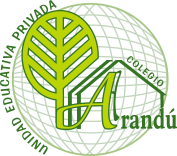 Deberes para:    5to  “A”   Grado/Nivel                                Semana del 04 al 08 de Diciembre de 2017Elaborado por: Daniela Fariñas Revisado por: _________________________        Publicado por: _________________________PuntoLunesMartesMiércolesJuevesViernes1ºRealiza con material de provecho un adorno de navidad para tu salón y tráelo el día martes. Escribe lo que entiendes por: investigación. Luego, menciona sobre que te gustaría investigar.Investiga sobre el sistema digestivo y el proceso de digestión en los humanos. Recuerda ilustrar.Explica con tus propias palabras la importancia de la cultura para nuestro país.  Realiza dos ejercicios de Marianita.Realiza dos ejercicios de veo-veo2ºResponde las siguientes preguntas: a. ¿Quiénes integran tu familia?b. ¿Qué actividades realizan juntos? 3. Describe sus características físicas de cada uno de los miembros de tu familia. Recuerda ilustrar.Realiza una encuesta de seis (6) preguntas sobre la música que está de moda. Para compartirlas y responderlas en el salón de clases.Investiga sobre las diferencias entre la Asamblea Nacional y la Asamblea Nacional Constituyente.Realiza un mapa mental, donde expliques que significa la extinción de especies, nombra tres causas, menciona dos (2) especies de animales y dos (2) especies de plantas en peligro de extinción en Venezuela. Realiza dos ejercicios del libro de Lengua3ºResuelve: a) 1105,34x90= b) 439,57x29,46=c) 0,36x1,03=Resuelve las siguientes divisiones: a)  3753:34=b)  8773:19=c)  136:32=Resuelve el siguiente problema: Daniel tiene Bs. 5 y los quiere repartir entre sus tres hijos para la merienda. ¿Cuánto le tocará a cada uno aproximadamente?Resuelve el siguiente problema en triuno: Una costurera hace un vestido con 2,54m de tela. ¿Cuántos vestidos puede hacer si dispone de 8m de tela?Realiza dos ejercicios del libro  de matemática.4ºLee un texto sobre los animales en peligro de extinción, recuerda escribir en tu cuaderno de compromiso: el tiempo que tardaste leyendo, el número de líneas y  el título.Lee un artículo de periódico sobre la juventud en Venezuela y recuerda escribir en tu cuaderno de compromiso el tiempo que tardaste leyendo, el número de líneas el título.Lee una fábula y recuerda escribir en tu cuaderno de compromiso el tiempo que tardaste leyendo, el numero líneas y el título.Lee un artículo de la Constitución. Recuerda escribir en tu cuaderno de compromiso el tiempo que tardaste leyendo, cuantas líneas.Lee un texto sobre la familia y recuerda escribir en tu cuaderno de compromiso el tiempo que tardaste leyendo, número de  líneas y el título.